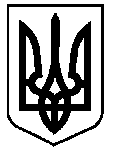 УКРАЇНАВЕРХОВИНСЬКА СЕЛИЩНА  РАДАВЕРХОВИНСЬКОГО РАЙОНУ ІВАНО-ФРАНКІВСЬКОЇ ОБЛАСТІВ И К О Н А В Ч И Й   К О М І Т Е Т  Р І Ш Е Н Н Я №545від 28  березня  2024 рокуселище  ВерховинаПро зарахування недоїмки (заборгованості)Керуючись Законом України «Про місцеве самоврядування в Україні», виконавчий комітет  Верховинської селищної радиВИРІШИВ:1. Відповідно до   виявленої Головним управлінням ДПС в Івано-Франківській області станом на 20.02.2024 року заборгованості за технологічним кодом платежу 71010000 «Єдиний внесок нарахований роботодавцями на суми заробітної плати, винагороди за договором ЦПХ, допомоги по тимчасовій непрацездатності» по Буковецькій сільській раді (код ЄДРПОУ 20559784), Криворівнянській сільській раді (код ЄДРПОУ 04357396), Перехреснянській сільській раді (код ЄДРПОУ 04357408) в сумі 58595,96 грн. (згідно додатку, що додається) та враховуючи рішення першого пленарного засідання другої сесії Верховинської селищної ради від 17.12.2020 року №21-2/2020 «Про початок реорганізації сільських ради, які приєдналися до Верховинської селищної ради Верховинського району Івано-Франківської області», вищевказану недоїмку  (заборгованість) зарахувати за Верховинською селищною радою, як за  правонаступником. 2. Відділу бухгалтерського обліку і звітності звернутися до Головного управління ДПС в Івано-Франківській області про зарахування недоїмки (заборгованості) на інтегровану картку Верховинська селищна рада ( код ЄДРПОУ 04357294) з подальшим погашенням за рахунок власних асигнувань розпорядника коштів.3. Контроль за виконанням цього рішення покласти на відділу бухгалтерського обліку і звітності селищної ради (М.КЕРМОЩУК).Селищний голова					           Василь МИЦКАНЮКСекретар  ради                                                               Петро АНТІПОВДодатокдо рішення виконавчого комітету        																	   від  28. 03. 2024 р. №545																			      Перелік переплати по платежах для передачі правонаступнику	М.П______________________________ ______________________________№з/пНазва СГД, яка ліквідувалась, ЄДРПОУКод класифікації доходів бюджету/технологічний код класифікації єдиного внескуНазва коду класифікації доходів бюджету/технологічний код класифікації єдиного внескуНе сплачені суми та суми, які будуть сплачені в наступних звітних періодах, грн.Правонаступник, ЄДРПОУ1Буковецька сільська рада,2055978471010000«Єдиний внесок нарахований роботодавцями на суми заробітної плати, винагороди за договором ЦПХ, допомоги по тимчасовій непрацездатності»13087,19Верховинська селищна рада, 043572942Криворівнянська сільська рада,0435739671010000«Єдиний внесок нарахований роботодавцями на суми заробітної плати, винагороди за договором ЦПХ, допомоги по тимчасовій непрацездатності»18542,83Верховинська селищна рада, 043572943Перехресненська сільська рада,0435740871010000«Єдиний внесок нарахований роботодавцями на суми заробітної плати, винагороди за договором ЦПХ, допомоги по тимчасовій непрацездатності»26965,94Верховинська селищна рада, 04357294